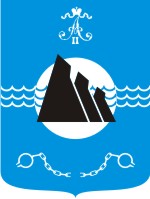 ФИНАНСОВОЕ УПРАВЛЕНИЕГОРОДСКОГО ОКРУГА «АЛЕКСАНДРОВСК-САХАЛИНСКИЙ РАЙОН». Александровск-Сахалинский, ул.Советская 7, тел/факс (42434) 4 -21-95E-mail: ASGORGO@SAKHALIN.RUП Р И К А З № 32г. Александровск-Сахалинский                                          «20» апреля 2020 г.                О внесении измененийв Перечень и коды целевых статей расходов бюджетагородского округа «Александровск-Сахалинский район» В соответствии с приказом Министерства финансов Российской Федерации от 06.06.2018 № 85н «О порядке формирования и применения кодов бюджетной классификации Российской Федерации, их структуре и принципах назначения» (в редакции приказа № 37н от 10 марта 2020 г.,   уведомления Управления делами Губернатора и Правительства Сахалинской области от 16.03.2020г. №2/03 о предоставлении субсидии, субвенции, иного межбюджетного трансферта, имеющего целевое назначение на 2020 год и плановый период 2021-2022 годов.Внести в раздел 2 Перечня и кодов целевых статей расходов бюджета городского округа «Александровск-Сахалинский район», утвержденный приказом финансового управления ГО «Александровск-Сахалинский район» от 10.12.2019 г. № 70 следующие изменения:1.2. Пункт 2 дополнить строками следующего содержания:Настоящий приказ разместить на официальном сайте городского округа «Александровск-Сахалинский район» (Финансовое управление\ Бюджетная классификация (http://www.aleks-sakh.ru/index/bjudzhetnaja_klassifikacija/0-859). Контроль за исполнением данного приказа оставляю за собой.Начальник финансового управленияГО "Александровск-Сахалинский район"			                  С.М. Царева2.5Проведение общероссийского голосования56 5  00  000002.5.1 Оказание содействия в подготовке проведения общероссийского голосования56 5 W2 000002.5.1.1Резервный фонд Правительства Сахалинской области56 5 W2 87000